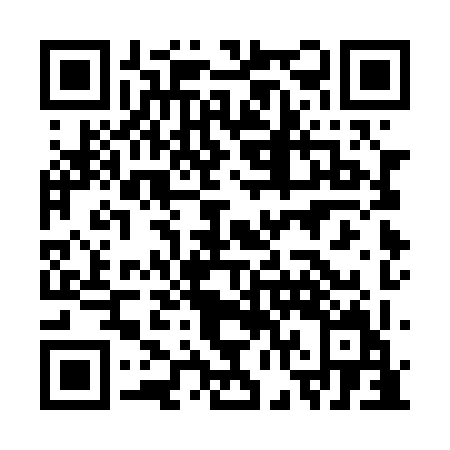 Ramadan times for Goldenvale, Saskatchewan, CanadaMon 11 Mar 2024 - Wed 10 Apr 2024High Latitude Method: Angle Based RulePrayer Calculation Method: Islamic Society of North AmericaAsar Calculation Method: HanafiPrayer times provided by https://www.salahtimes.comDateDayFajrSuhurSunriseDhuhrAsrIftarMaghribIsha11Mon5:415:417:131:014:556:516:518:2212Tue5:395:397:111:014:566:526:528:2413Wed5:375:377:091:014:586:546:548:2614Thu5:345:347:061:014:596:566:568:2815Fri5:325:327:041:005:016:576:578:3016Sat5:305:307:021:005:026:596:598:3217Sun5:275:277:001:005:037:017:018:3418Mon5:255:256:5712:595:057:037:038:3519Tue5:225:226:5512:595:067:047:048:3720Wed5:205:206:5312:595:077:067:068:3921Thu5:175:176:5012:595:097:087:088:4122Fri5:155:156:4812:585:107:097:098:4323Sat5:125:126:4612:585:117:117:118:4524Sun5:105:106:4412:585:137:137:138:4725Mon5:075:076:4112:575:147:147:148:4926Tue5:045:046:3912:575:157:167:168:5127Wed5:025:026:3712:575:177:187:188:5328Thu4:594:596:3412:565:187:197:198:5529Fri4:574:576:3212:565:197:217:218:5730Sat4:544:546:3012:565:207:237:238:5931Sun4:514:516:2812:565:227:247:249:011Mon4:494:496:2512:555:237:267:269:032Tue4:464:466:2312:555:247:287:289:053Wed4:434:436:2112:555:257:307:309:074Thu4:414:416:1912:545:267:317:319:095Fri4:384:386:1612:545:287:337:339:116Sat4:354:356:1412:545:297:357:359:147Sun4:334:336:1212:545:307:367:369:168Mon4:304:306:1012:535:317:387:389:189Tue4:274:276:0712:535:327:407:409:2010Wed4:244:246:0512:535:347:417:419:22